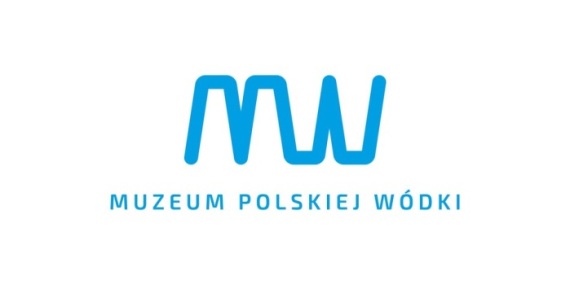 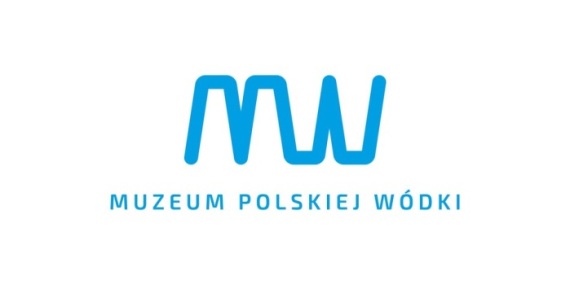 „Polski stół” – kulinarna opowieść o PolscePierogi, pierniki, jabłka, miód i alkohol to tylko klika przysmaków, o których opowiada przewodnik po polskich tradycjach kulinarnych autorstwa Magdaleny Tomaszewskiej-Bolałek. „Polski stół”, poświęcony historii kuchni narodowej oraz wykorzystywanych w niej produktom, odkrywa przed czytelnikami bogatą kulturę kraju, sięgając czasów przedchrześcijańskich. Cyfrowa publikacja, wydana właśnie przez Ministerstwo Spraw Zagranicznych RP, jest dostępna bezpłatnie w językach angielskim oraz hiszpańskim. Wśród partnerów publikacji znalazło się m.in. Muzeum Polskiej Wódki i Polish Vodka Association.Bogactwo polskiego stołu odzwierciedla ponadtysiącletnią i złożoną historię kraju, gdzie na przestrzeni wieków przenikało się wiele kultur. Pośród aromatycznych dań mięsnych, chrupiącego pieczywa, sycących kasz, zup czy słodkich wypieków i mocnych trunków, można odnaleźć wpływy kuchni wschodnich i bliskowschodnich oraz włoskiej, niemieckiej czy francuskiej, a także wiele niepowtarzalnych smaków regionalnych. Kulinarny przewodnik „Polski stół” prezentuje je wszystkie w formie przystępnego przeglądu. Fascynująca relacja pokazuje, jak w zależności od sytuacji historycznej i dostępności produktów, kształtowały się gusta kulinarne oraz co zostało z nich do dziś. Smak historiiJednym z tradycyjnych polskich dań są pierogi, które pojawiły się w kraju prawdopodobnie za sprawą dominikanina, Jacka Odrowąża. Przepis przywiózł, pracując jako misjonarz na Rusi Kijowskiej, w I poł. XIII w. Jeszcze wcześniej sięga historia wypieku piernika w Polsce, zapoczątkowana przez zakon benedyktynów w XII w. „Według źródeł historycznych pierniki podawano przed południem i zawsze towarzyszył im jakiś rodzaj alkoholu – nalewka, wódka czy miód pitny. Ze względu na przypisywane im właściwości lecznicze były dostępne w aptekach, podobnie jak mocne alkohole” – mówi Andrzej Szumowski, Prezes Stowarzyszenia Polska Wódka. Na polskich stołach wódka zaczęła pojawiać się w XVI w. Wytwarzana ze zbóż takich jak: żyto, pszenica, owies, jęczmień czy wreszcie z ziemniaków – polska wódka zyskiwała coraz szerszą paletę smaków. Wraz z rozwojem kultury picia zauważono, że dzięki swej różnorodność pozwala uzyskać wiele ciekawych połączeń i na tej podstawie tworzono listy produktów, z którymi najlepiej się komponowała. Do dziś Polska Wódka podkreśla smak tradycyjnych dań.W 2013 roku Polska Wódka została wpisana na listę Chronionych Oznaczeń Geograficznych. Aby producent mógł używać tej nazwy, trunek musi być wykonany z tradycyjnych polskich zbóż lub ziemniaków, a proces produkcyjny musi odbywać się w Polsce. Przez żołądek do Polski Historyczny rys polskiego menu zawarty w książce Magdaleny Tomaszewskiej-Bolałek uzupełniono kilkoma przepisami na tradycyjne i regionalne potrawy do samodzielnego przygotowania w domu. Kulinarną opowieść o Polsce wzbogacono pięknymi zdjęciami malowniczych krajobrazów, dostojnych zabytków oraz apetycznych potraw – własnoręcznie przyrządzonych przez autorkę, która jako kierownik Wydziału Nauk o Żywności na Uniwersytecie SWPS, w swojej codziennej pracy naukowej zajmuje się historią kuchni, antropologią żywności, dyplomacją kulinarną i turystyką, prowadząc spotkania i wykłady. Pisze także bloga Kuchniokracja i udziela lekcji gotowania. Praca „Polski stół”, współfinansowana przez Ministerstwo Spraw Zagranicznych RP, powstała w ramach konkursu „Dyplomacja Publiczna 2020 - Nowy Wymiar”. Jej celem jest promocja polskiego dziedzictwa oraz budowanie marki narodowej za granicą. Wśród partnerów publikacji znalazło się Muzeum Toruńskiego Piernika, oddział Muzeum Okręgowego w Toruniu, Hanami oraz Polish Vodka Association i Muzeum Polskiej Wódki.„Jako jeden z partnerów publikacji »Polski stół« włączamy się w misję upowszechniania polskiej kultury kulinarnej na świecie, a wraz z nią również tradycji związanych z Polską Wódką. Poprzez naszą działalność chcemy przybliżać historię naszego narodowego trunku i jego rolę w kształtowaniu polskich zwyczajów i kultury, którą spełnia już od kilkuset lat” – tłumaczy Dyrektor Muzeum Polskiej Wódki, Krzysztof Drągowski.Przewodnik po tradycjach kulinarnych „Polski stół” dostępny jest bezpłatnie w formie cyfrowej, w językach angielskim oraz hiszpańskim.The Polish Table (wersja w j. angielskim) - https://bunkatura.pl/the-polish-tableMesa polaca (wersja w j. hiszpańskim) - https://bunkatura.pl/mesa-polacaInformacje dla mediów: